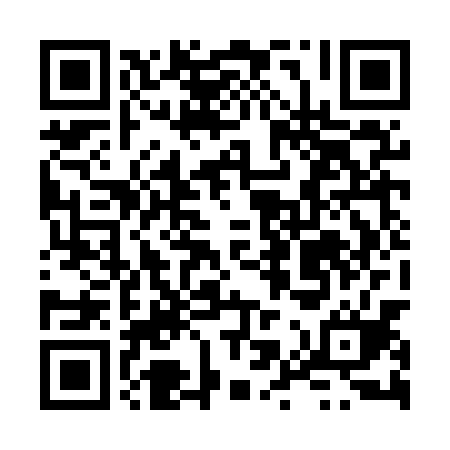 Ramadan times for Zgnila Struga, PolandMon 11 Mar 2024 - Wed 10 Apr 2024High Latitude Method: Angle Based RulePrayer Calculation Method: Muslim World LeagueAsar Calculation Method: HanafiPrayer times provided by https://www.salahtimes.comDateDayFajrSuhurSunriseDhuhrAsrIftarMaghribIsha11Mon3:593:595:5011:383:315:265:267:1112Tue3:573:575:4811:373:335:285:287:1313Wed3:543:545:4611:373:345:305:307:1414Thu3:523:525:4311:373:355:315:317:1615Fri3:503:505:4111:373:375:335:337:1816Sat3:473:475:3911:363:385:355:357:2017Sun3:453:455:3711:363:405:375:377:2218Mon3:423:425:3411:363:415:385:387:2419Tue3:403:405:3211:363:425:405:407:2620Wed3:373:375:3011:353:445:425:427:2821Thu3:343:345:2811:353:455:435:437:3022Fri3:323:325:2511:353:465:455:457:3223Sat3:293:295:2311:343:475:475:477:3424Sun3:273:275:2111:343:495:485:487:3625Mon3:243:245:1911:343:505:505:507:3826Tue3:213:215:1611:333:515:525:527:4027Wed3:193:195:1411:333:535:535:537:4228Thu3:163:165:1211:333:545:555:557:4429Fri3:133:135:0911:333:555:575:577:4630Sat3:103:105:0711:323:565:585:587:4831Sun4:084:086:0512:324:587:007:008:501Mon4:054:056:0312:324:597:017:018:522Tue4:024:026:0012:315:007:037:038:543Wed3:593:595:5812:315:017:057:058:564Thu3:573:575:5612:315:027:067:068:595Fri3:543:545:5412:305:047:087:089:016Sat3:513:515:5212:305:057:107:109:037Sun3:483:485:4912:305:067:117:119:058Mon3:453:455:4712:305:077:137:139:089Tue3:423:425:4512:295:087:157:159:1010Wed3:393:395:4312:295:097:167:169:12